KNA OfficialsCompetition SupervisorsPlayer RegistrationsThe following rules apply:Ladies and Cadet Mixed divisions, players must be 15 years of age by 31st December 2023. Players turning 14 years of age by 31st December are eligible to play if they have played in the Cadet division in the KNA Winter/day competition in year of play.Senior Mixed Competition, players must be 18+ years old.  This ensures safety of play is maintained.Fathers Daughters competition, females must be 15 years of age by 31st December 2023 & mixed rules will apply.9/10 divisions, players must be either 9 or 10 years of age by 31st December 2023. 8 years can only play if they were a registered player during the 2023 KNA  9-year Winter Competition 11/12 divisions, players must be either 11 or 12 years of age by 31st December 2023. 10 years can only play if they were a registered player during the 2023 KNA 11-year Winter Competition.All late registrations must be approved by the grading committee at least 24 hours prior to playing.To be registered, a player must be on a team registration form or individual registration form verified by the Club Registrar, Secretary, President, or Spring Comp Convenor.  Teams must register a minimum of seven (7) players and can register a maximum of twelve (12) players.Junior players can enter a combination of boys and girls.Intermediate/Mixed, Cadet and Senior Mixed teams require a minimum of 3 males (if mixed team) to be registered.  Allowing for new registrations and de-registrations, teams are limited to fourteen (14) players.Please note:6 & 7 years old cannot play in Spring Comp 12 Years can play in Intermediates, only if necessary.Rep Player RulesShould any Junior/Intermediate/Cadet/Ladies/Senior team wish to enter a team which has more than 3 representative players, no more than 3 representative players are permitted to take the court at any one time. There is no restriction as to the number of representative players registered.A representative player is deemed to be anyone from a 2023 team in the representative program at any association.  Later selection into a representative program team will not then affect the makeup of the team.Late Player RegistrationsPlayers registering in a team more than one Grade below the most recently played in, must seek clearance from the KNA Grading Convenor/Committee and the KNA Spring Competition Registrar.  To obtain clearance the Grading Convenor/Committee, please send an email to knagrad@kna.com.au  24 hours in advance before 5 pm on the day of play. If approval is granted, the email must accompany the fully completed registration form (or in the case of on the day approvals, it will be phoned through to the Spring Supervisor by the Grading Convenor).  No late registration should enhance the initial grading of that team.   All late registrations must be approved by the Grading Committee.  All late registrations must have KNA grading approval prior to player taking the court.Competition RulesGame length and timingAll Spring competition games are 4 x 1-minute quarters with 1 minute between quarters and 3 minutes at half time.  No injury time is allowed.Points*No Game - Both teams fail to arrive within 5 minutes of the commencement of the game.**Abandoned Game - Not played/abandoned before half time due to unplayable conditions.All BYE games will be allocated 1 point during this competition.Score sheetsBorrowed players MUST be noted appropriately.  Full name, full grade, full team number AND reason why you are borrowing.Scorers must be at least 15 years of age.  Scorers must bring their own pens as no shared pens will be available on the afternoon / night. All final scores MUST also be submitted online by using the Q Code provide on the back of the score sheet.Player Rules for Female & Mixed CompetitionRules are as follows:JUNIOR players (9-10 and 11-12 years old) may have a combination of boys and girls. No restriction will apply regarding the combination of players on the court.  The Rep rule will apply whereby no more than 3 representative players are permitted to take the court at any one time.  Five (5) players constitute a team and must take the court on the starting bell. If insufficient players are available, then borrowing of male and female players is allowed – refer to borrowing guidelines.INTERMEDIATE mixed players may have a combination of boys and girls.   Teams must have a minimum of two (2) males on the court with a maximum of three (3) males and a maximum of four (4) females allowed on the court at any one time. Five (5) players constitute a team and must take the court on thestarting bell. If insufficient players are available, then borrowing of male and female players is allowed – refer to borrowing guidelines. CADET/SENIOR MIXED Teams must have a minimum of two (2) males on the court with a maximum of three (3) males and a maximum of four (4) females allowed on the court at any one time. Five (5) players constitute a team, consisting of two (2) males and three females (3) minimum and must take the court on the starting bell. If insufficient players are available, then borrowing of male and female players is allowed – refer to borrowing guidelines.Fathers/Daughters Competition – Teams must have a minimum of two (2) males on the court with a maximum of three (3) males and a maximum of four (4) females allowed on the court at any one time. Five (5) players constitute a team, consisting of two (2) males and three females (3) minimum and must take the court on the starting bell. If insufficient players are available, then borrowing of male and female players is allowed – refer to borrowing guidelines.Please note if a team only has one (1) male and four (4) female players, this does not meet the above mixed netball minimum team requirements to take the court and a forfeit will occur if a second male cannot be borrowed.There can only be one (1) male in each third of the court from a positional perspective:One male in the GS or GA positions (Circle Attack Third)One male in the WA, C, or WD positions (Centre Court Third)One male in the GK or GD positions (Circle Defence Third)Finals SeriesThere is no finals series during 2023 Spring Comp season with all grade winners being declared as ‘first past the post’.Wet WeatherTo access wet weather information, please check the KNA website (http://kna.com.au) and KNA Facebook page.Safety GuidelinesSome players have medical conditions that may affect their participation in sport.  Asthma, diabetes, and epilepsy are common conditions that coaches/managers should be aware of.  Discuss the player’s needs, medication (how to deal with an emergency) with the player and parents. It is important for players/parents to have medication with them at training and games.Do not share towels, drink bottles, mouthguards, asthma puffers or any personal equipment which may have blood, saliva, or other body fluids present.  Warm-up and cool-down exercises should accompany all sporting activities.  Regular fluid intake before, during and after training and competition should be encouraged.Grounds DutyAll teams are required to do Grounds duty as per roster. Fines will apply for non-attendance.Blood Rules – for more details, please refer to the KNA websitePlayer SafetyDue to the nature of the Mixed Competition, it is essential to ensure all teams play in a safe and friendly environment hence all matches will be closely monitored to always ensure player safety.If a player is playing in a manner deemed unsafe, they will be requested to adjust their game or leave the court.Preventions of Further InjurySEVERE INJURY – GET HELP.LESS SEVERE 			NOTREST 			HEAT- e.g., Hot water bottles, hot showerICE 			INCREASES BLEEDING.COMPRESSION 		ALCOHOL – INCREASES SWELLING.ELEVATION 		RUNNING – exercising too soon will make injury worse.REFERRAL 			MASSAGE - INCREASES SWELLING & BLEEDING.These guidelines are where possible professional medical advice should always be obtained.Borrowing Guidelines To be provided upon completion of grading.ForfeitsIf all efforts to borrow players fail, a team, through the club contact, MUST advise of an impending team forfeit before the game by email to:KNA Spring Comp Registrar – Tanya Sinclair @ knareg@kna.com.au KNA Fixtures Convenor – Katie Bonjer @ knafixt@kna.com.au The Club must ensure that opposition team and umpires are notified.  All team managers will be provided with contact details of the opposing teams.Where a team attends the court and cannot field five players or cannot supply an umpire with the requisite qualifications, the opposition may claim a forfeit 5 minutes after the bell rings to commence the game. Note that second and third forfeits will attract a financial penalty as an incentive to teams to make all efforts to play.UmpiresAll teams must supply an umpire of the requisite standard in accordance with the minimum umpiring requirements listed below. The contact details for each umpire must be provided with the team details. All games are “umpire your own”. If the umpire supplied by a team is a member of that team, the umpire /player must umpire the game adjacent to the teams allocated court and swap with an umpire on that court. The umpire cannot be related to a player on the team they are umpiring.The umpires are to arrive to the complex at least 10 minutes prior to the start of the game.  Should the umpire fail to show up for the game, that team will forfeit the game and the points will be awarded to the opposing team.  If the umpire for the other team wants to umpire the game, teams can play a friendly game with the umpiring payment being awarded to the sole umpire for this game.  Any substitute umpires, if found on the afternoon / night, must be of an equivalent standard to those replaced.Umpires are to ensure all players are wearing appropriate uniform and all jewellery included pierced items have been removed.  Mixed Umpires must also check the correct balance of males and females on the court and placement of the males on the court is to follow the KNA Mixed Netball Rules.Umpires must wear appropriate umpiring uniform.Umpires can only umpire up to 2 games per afternoon / night.All umpires provided by teams shall be of suitable standard and ability to adequately control that level of game they have been assigned.Public criticism, abuse or intimidation of umpires will not be tolerated.Teams are to make their own arrangements to pay their umpires. Umpires must be advised by their team if there is a bye or forfeit.Umpiring minimum requirements (unless prior approval of KNA Spring Comp Umpires Convenor)Ladies and Mixed Competition minimum requirements All umpires must be 15 years of age, unless otherwise approved.All ladies’ grades - 15 years of age and current KNA High District Badge unless approved by the Spring Comp Umpires Convenor.Senior Mixed Competition- approved experienced National C Badge (minimum requirement – no exceptions)Cadet Mixed Competition -National C BadgeIntermediate Mixed – recommended High District BadgeJunior Competition minimum requirementsAt least 12 years of age and a Mid District Badge UMPIRING RULES1.	The standard rules of netball apply to the spring competition plus the local rule specified below (Local Rule).2.	Players must abide by ALL the rules of netball, the KNA Code of Conduct and the Local Rule.3.	All players and spectators must show respect to officials, umpires, and other players always.4.	NO disrespectable behaviour of any kind to any other person will be tolerated.  5.	The umpire’s decision is final and shall be given without the right to appeal.6.	If a player wishes to seek clarification on any ruling made by an umpire, the captain of the relevant team may approach by both umpires during the next scheduled break in play.  No other response is acceptable.7.	The umpires have discretion as to the penalty imposed for disrespectable or inappropriate behaviour, persistent breaking of the rules and rough or dangerous play. The penalties which may be imposed include warning a player, suspending a player, ordering a player to leave the court, or excluding a player form the area.8.	If due to penalties imposed a team is reduced to less than 5 players a forfeit will be awarded to the opposing team.Post PaddingTeams playing the first timeslot are required to collect post pads from the shed and put them in place. Games will not commence until this has been completed.  Teams playing in the last timeslot are required to remove the padding from the posts and place them in the shed as indicated by the Spring Comp Supervisor.UniformsAll teams in ladies’ comp should wear correct uniform as registered with KNA or approved by the Spring Comp Convenor.For Mixed and Junior Competition teams - no specific uniform is required, however players should at least attempt to have shirts of similar colours.No tracksuit pants or shoelaces that do not tie up.Girls may play in bike pants or shorts.Bibs need to be of the same colour.For safety reasons, cargo shorts must not have any additional zips or adornments.Some teams only play spring competition or are not affiliated with the local clubs and as a result, do not want to purchase a uniform.  These teams are allowed to choose their own uniform as long as all players in team wear the same shirt and similar pants or skirts.No sharp adornment or item of jewellery, except a (taped) wedding ring or medical bracelet shall be worn.Fingernails must be short and smooth – no taping allowed.PenaltiesPenalty (i) - Loss of one (1) point from aggregate score.The score sheet is not completed as required.Penalty (ii) - Loss of two (2) points from aggregate score.Scoresheets not lodged via Q Code on the back of the scoresheet on the afternoon / night of the play.Penalty (iii) - Match points to be awarded to opposing team and all goals to stand.Losing team has two (2) points deducted from its aggregate score.Playing an unregistered player.Playing, an unapproved by Grading Committee, player registered in a higher division.Registering a player without the approval of the KNA Grading Committee.Registering more than twelve (12) players at the same time.Exceeding the team limit of fourteen (14) players, allowing for new registrations and de- registrations.Team FinesThe following fines apply to the spring competition.Umpiring Non-Attendance		team forfeit with friendly played if agreed to by both teams.2nd Forfeit 				$ 203rd & Subsequent Forfeits		$ 50Code of Behaviour for players and parentsPlay by the rules.Never argue with an official. If you disagree, have your captain, coach or manager approach the official during a break or after the competition.Control your temper. Verbal abuse of officials or other players, deliberately distracting or provoking an opponent is not acceptable or permitted in any sport.Work equally hard for yourself and/or your team. Your team’s performance will benefit, so will you.Be a good sport. Applaud all good plays whether they are by your team, opponent, or the other team.Treat all players as you would like to be treated. Do not interfere with, bully, or take unfair advantage of another player.Cooperate with your coach, teammates, and opponents. Without them there would be no competition.Place in proper perspective any isolated incidents of unsporting behaviour rather than make them the highlight of the event.KMC’S Condition of Use at Lofberg CourtsKu-ring-gai Municipal Council (KMC) has outlined conditions of use for the Lofberg Road netball courts in an Action Plan. Under this Action Plan KMC requires us to have a community liaison representative to be the first point of contact and facilitate discussion between the netball association and members of the local community for any small-scale issues that arise during the booking period. For example, if a parked car is preventing a resident from exiting their driveway, the liaison representative can be contacted to assist in finding the owner of the car.A site-specific Traffic Plan will also be developed for Lofberg and Grayling Roads when the netball courts are in use by KNA. As part of this plan the following will apply:KNA will advise players and spectators of Lofberg Road Netball Courts that they must first park in the lower Golden Grove and West Pymble Community Hall car parks. Once these locations are full, parking should commence along the roads, complying with the parking conditions.KNA will publish on their website for the duration of the season the parking conditions referred to above and a statement regarding the need for players and spectators to respect the amenity of residents and not to park in residential driveways.KNA encourages you to respect the amenity of the residents, park within the designated areas safely and legally and as requested by KMC, and to refrain from unnecessarily impacting on the comfort of the residents of the Lofberg Road netball courts.Council does not allow dogs to be at or around the netball courts.Please ensure that you follow these guidelines otherwise Council could fine you.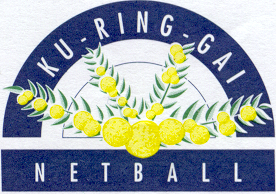 KNA Spring Competition Information – 2023PositionNameMobileEmailSpring Comp ConvenorRobyn Rowland0411 662 760springcompconvenor@kna.com.au Spring Comp RegistrarTanya Sinclair0404 817 363knareg@kna.com.auKNA Grading ConvenorKissane Gray0419 419 469knagrad@kna.com.au Spring Comp Umpires knaump@kna.com.auKNA Fixtures ConvenorKatie Bonjer0412 093 748knafixt@kna.com.auAdministration ManagerLee Fieldaccounts@kna.com.auKNA SecretaryHelen Prattknasec@kna.com.auAfternoon / NightCourtsSupervisorMobile #Monday nightLofbergTBCTuesday afternoonCanoon TBCTuesday nightLofbergTBCWednesday afternoonCanoonTBCWednesday nightLofbergTBCThursday nightLofbergTBCWINWin on ForfeitLOSSDRAWBYENO GAME*ABANDONED GAME**2201101